Angielski - 10Powitankahttps://www.youtube.com/watch?v=pHmsE1mnhggLet’s know new vocabulary:pizza [picca]hamburgersalad [salad] - sałatkabroccoli [brokli] - brokułyice cream [ajskrim] - lodyjuice [dzus] - sokdonut [donat] - pączekpopcorn - popcornbanana - banansoup [suup] - zupa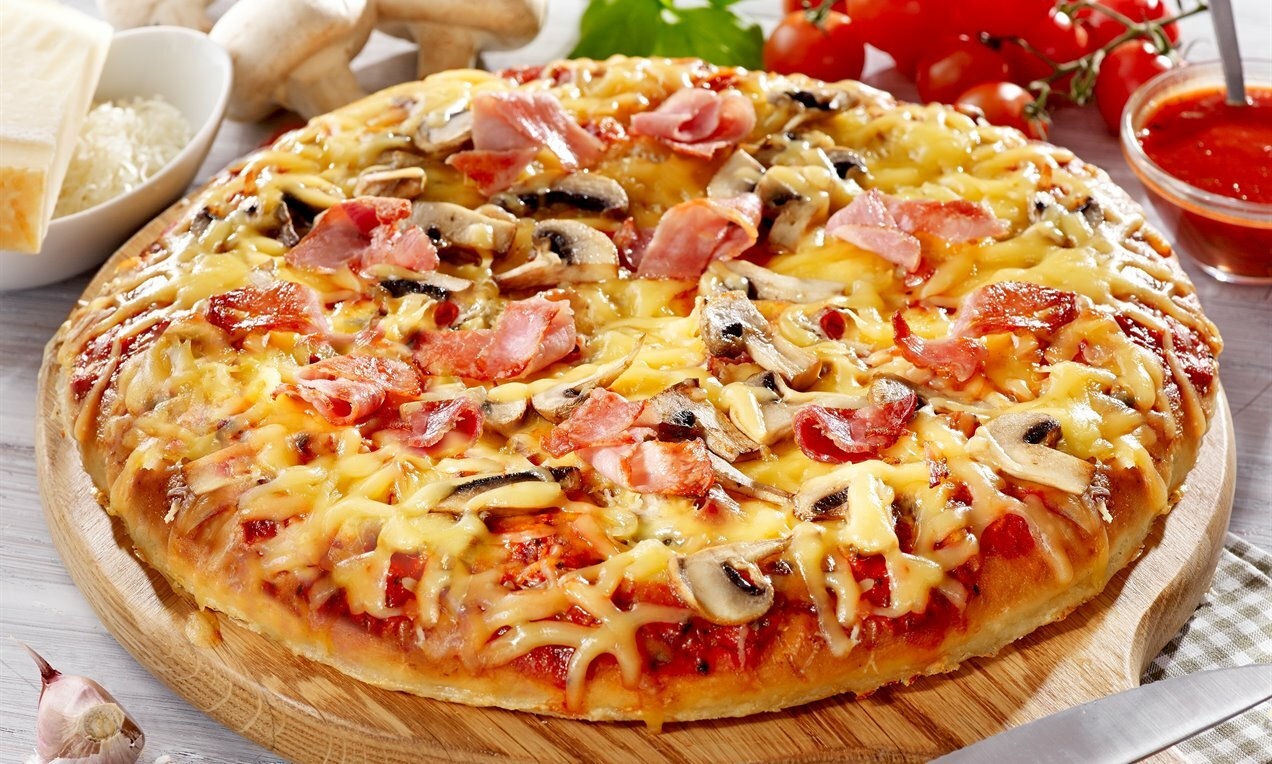 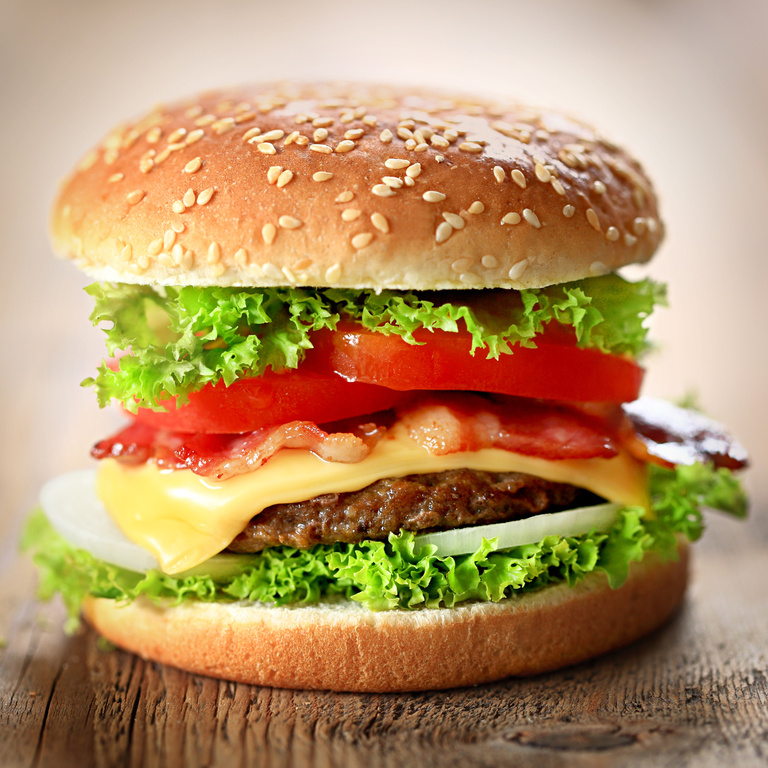 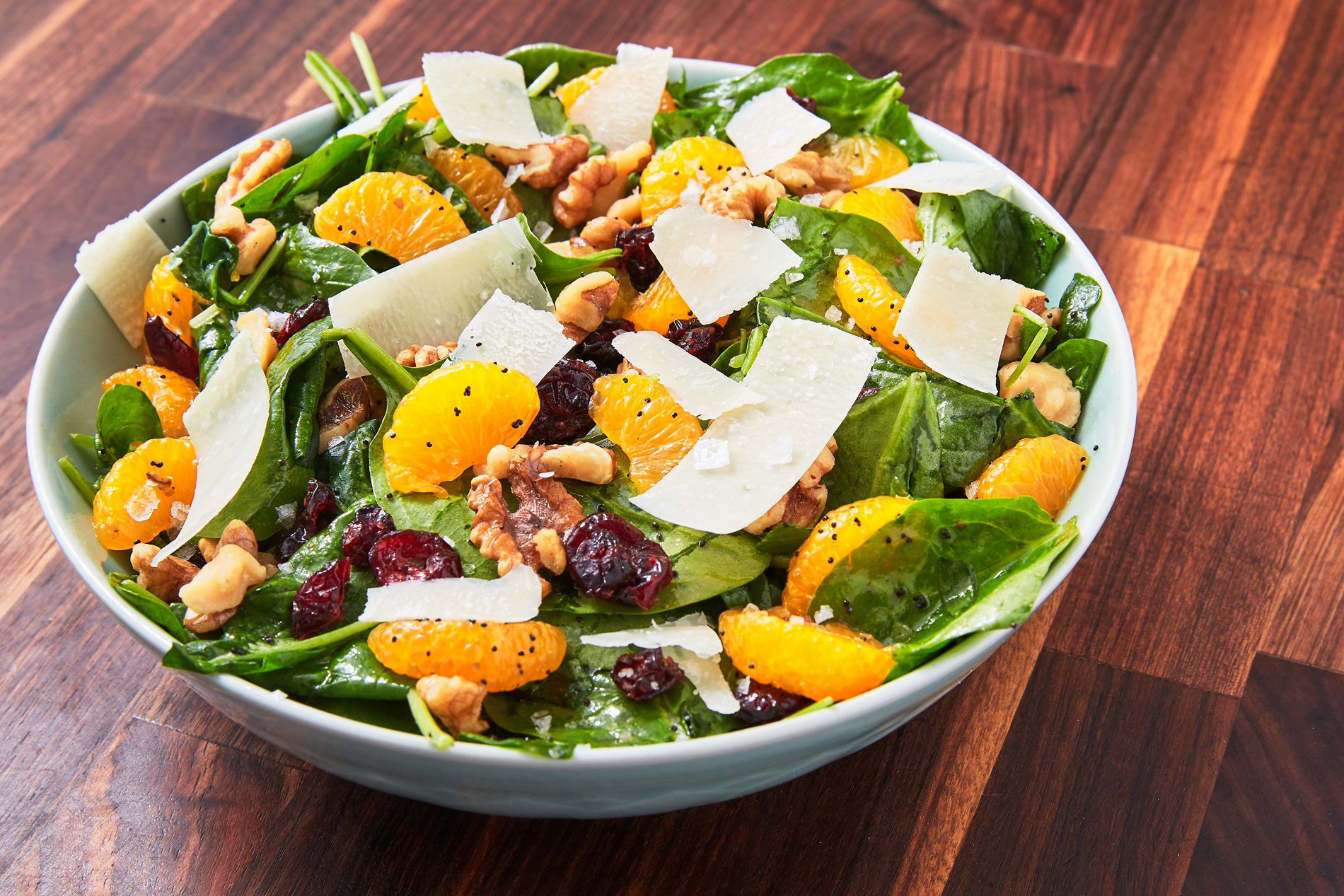 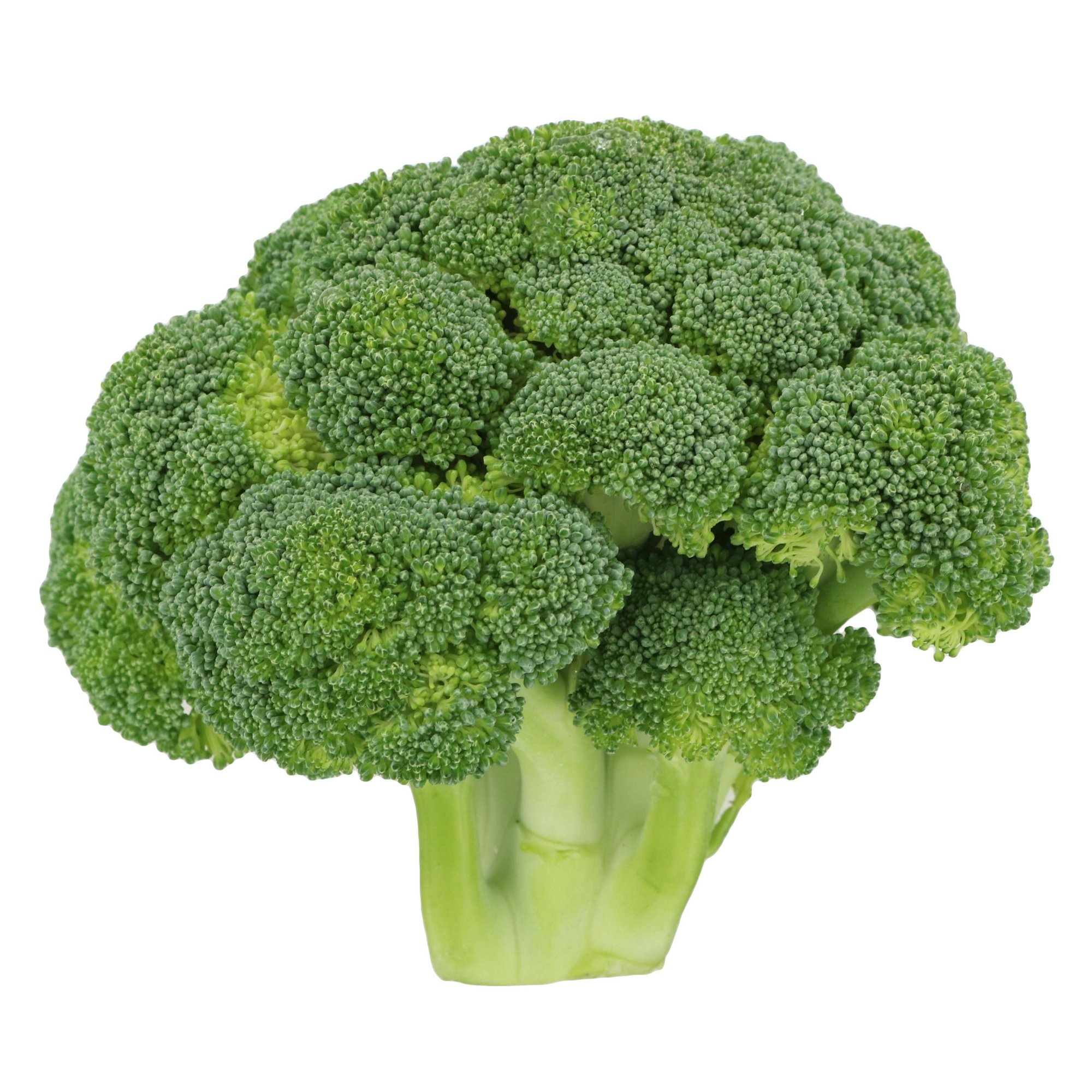 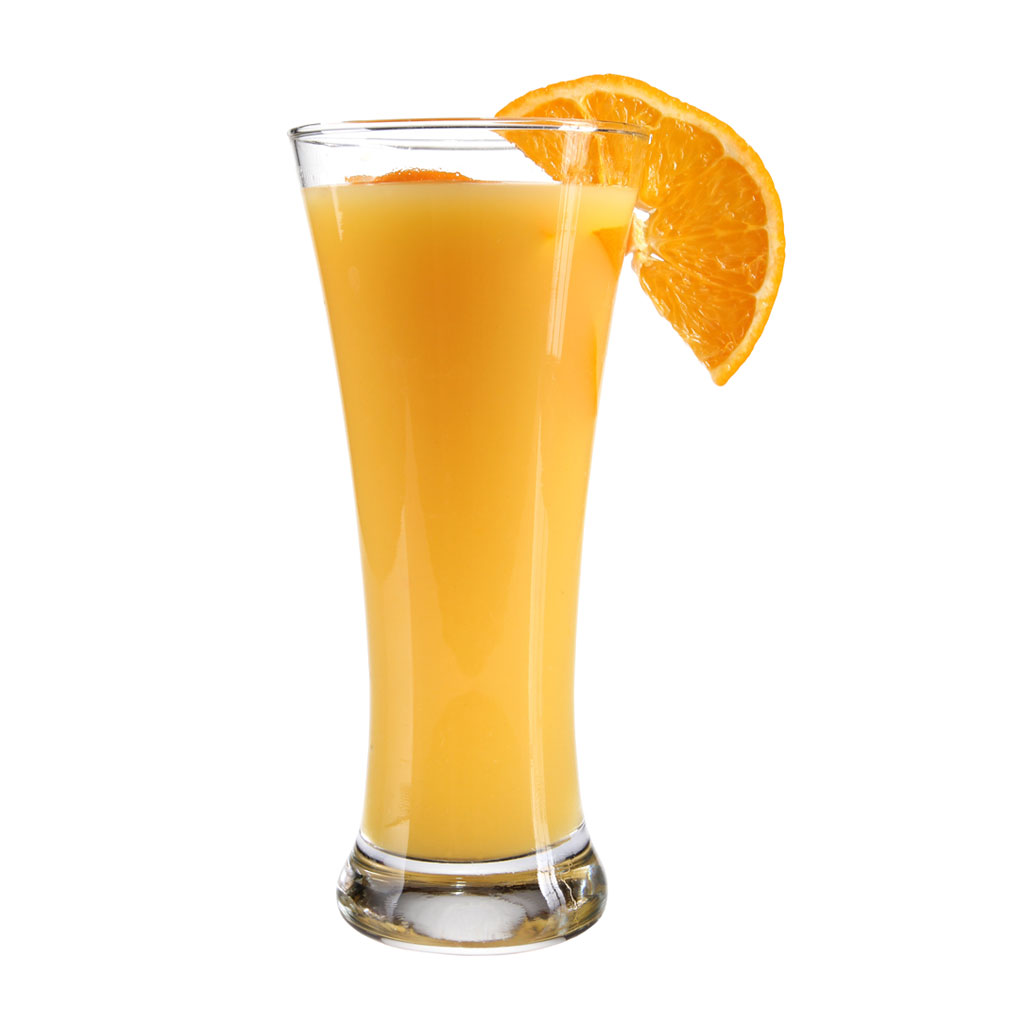 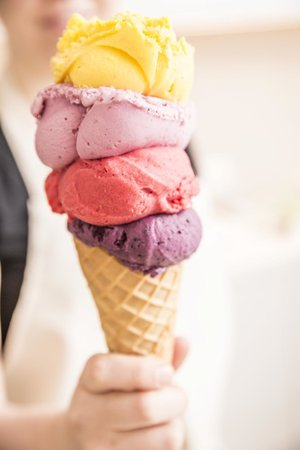 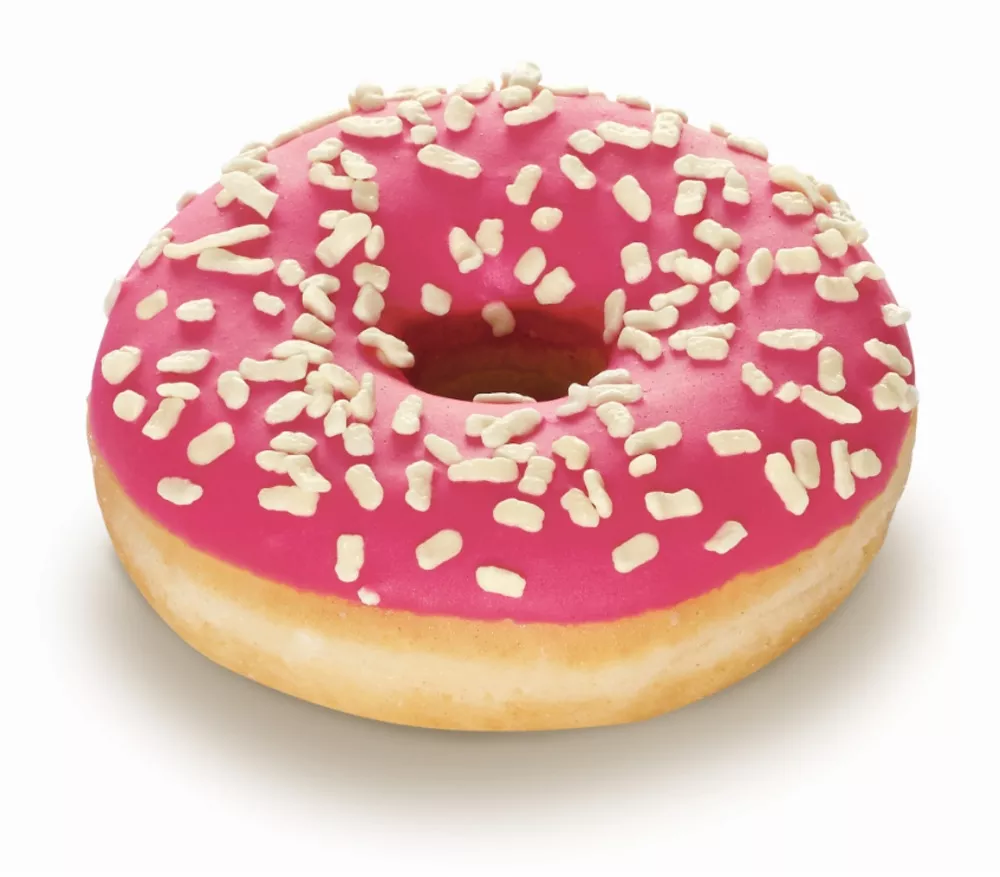 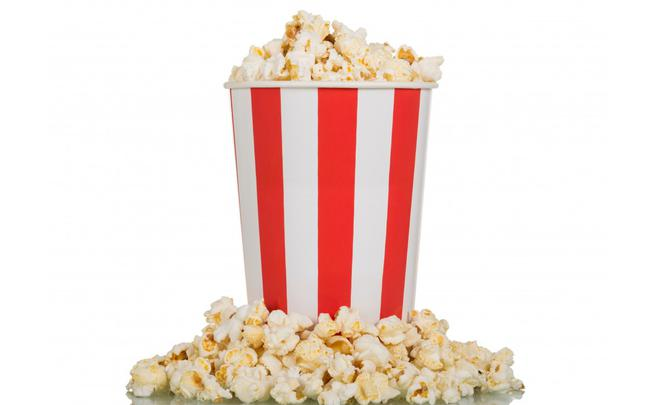 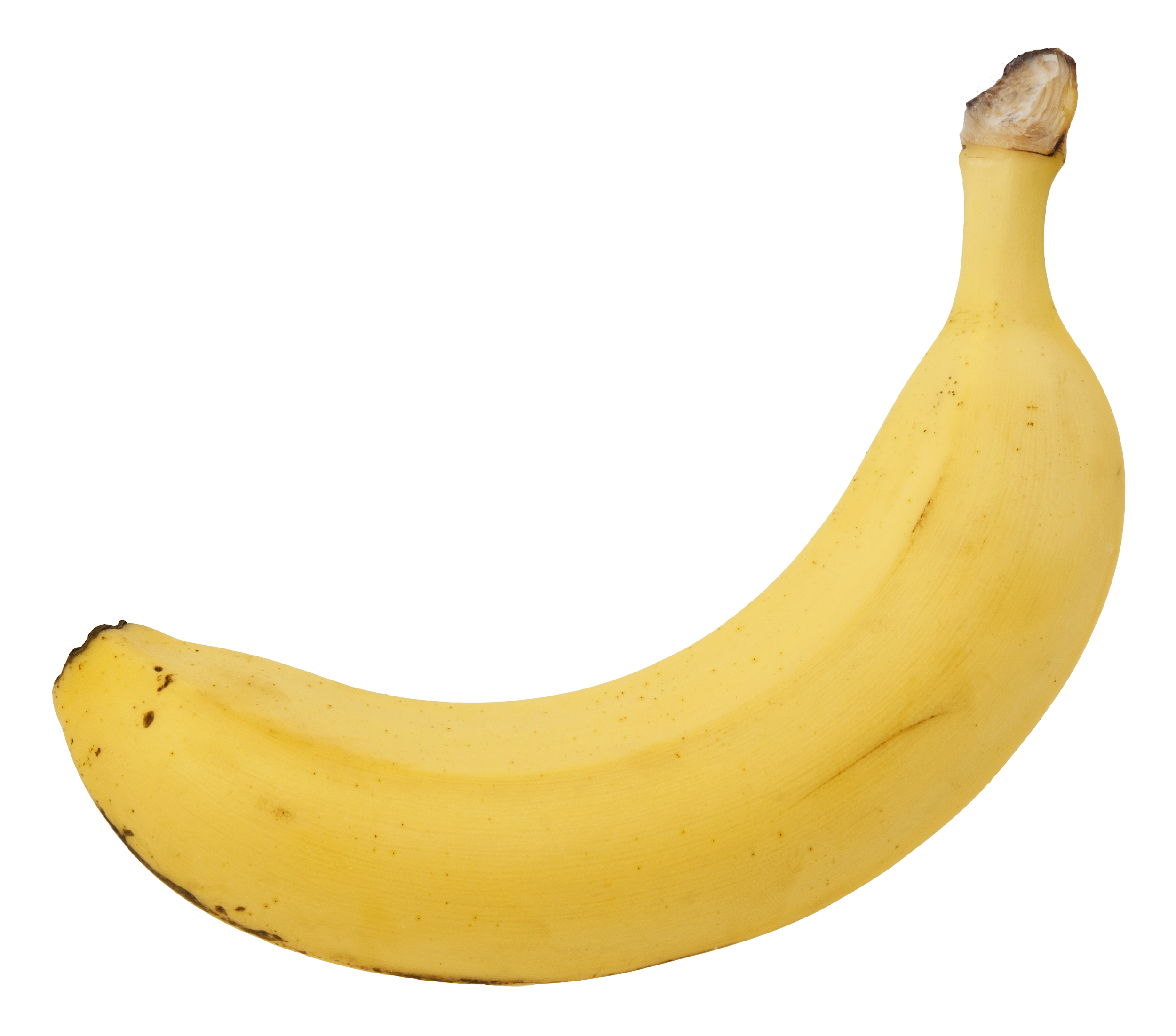 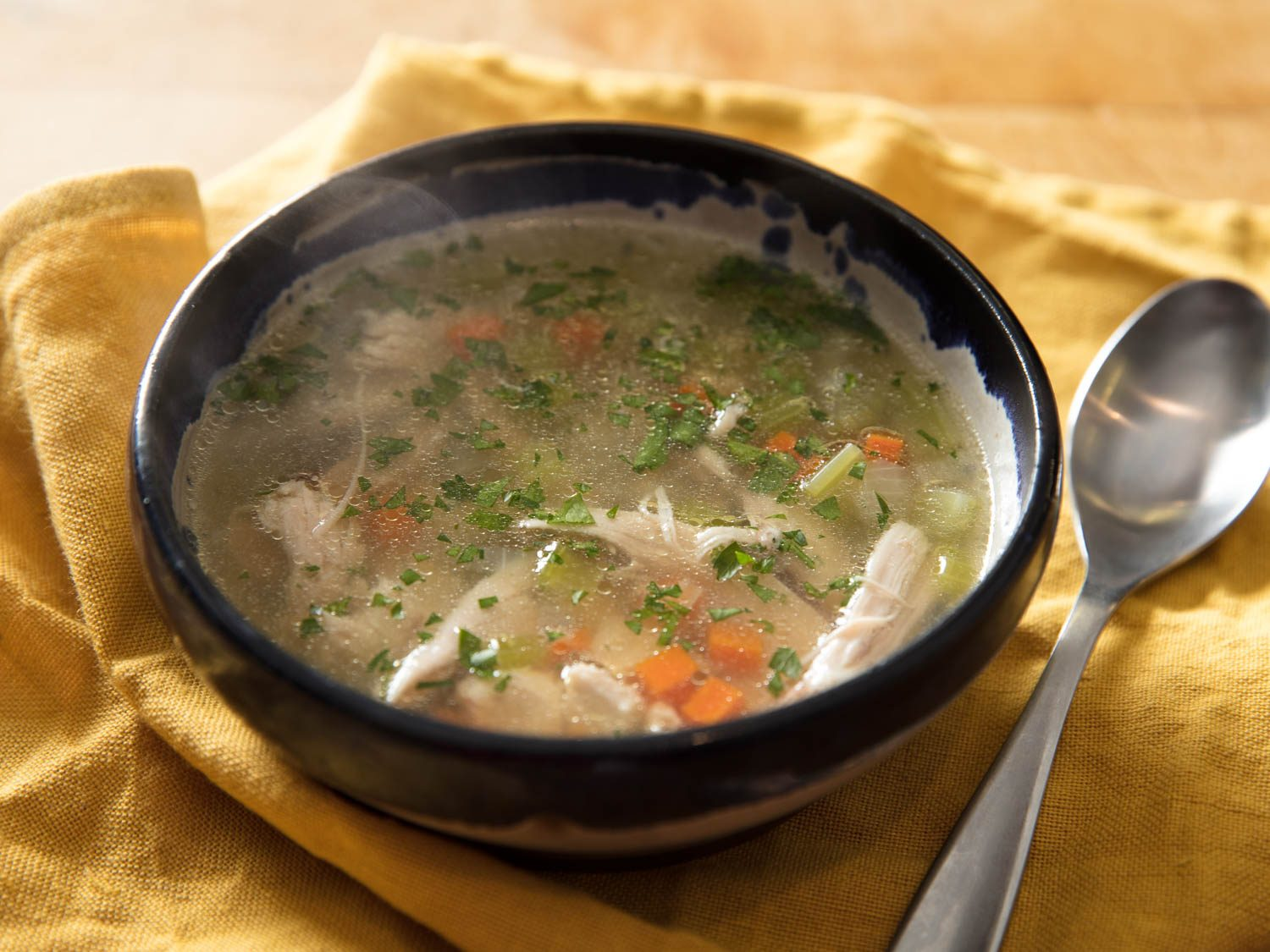 ,,Do you like…? - Czy lubisz…?Yes, I do. - Tak, lubię.    [Jes, aj du]No, I don’t. - Nie, nie lubię.     [Noł, aj dont]https://www.youtube.com/watch?v=frN3nvhIHUk***Najpierw oglądamy filmik i powtarzamy za bohaterami. Następnie ćwiczymy konwersację z obrazkami.,,Learn food for kids” - zagadki. ***filmik oglądamy do 59 sekundy.https://www.youtube.com/watch?v=BilStuLzW6s,,Walking, walking..” - zabawa ruchowa.https://www.youtube.com/watch?v=fPMjnlTEZwU